Pohnpei Scholarship P.O.Box 250Kolonia, Pohnpei FM 96941 Scholarship Application InformationPurpose: The primary purpose of the Pohnpei Scholarship is to encourage Pohnpei citizens to pursue a post high school education. Any Pohnpeian citizen who is a high school senior, or a currently enrolled college student, or high school graduate (or GED) and is accepted to attend an accredited of higher education during the upcoming academic year will be consideredNUMBER OF SCHOLARSHIPS AMOUNTS & LIMITATION ON AWARDS:Scholarship up to an amount of “X” will be awarded, with precise amount varying due to number of eligible applicants and the amount of funds allocated to the scholarship program.Each scholarship awarded is limited to “X” per semester. Funds will be distributed on a semester basis, in the name of the student and the school, and may be used only for valid school related expenses. Before any scholarship funds will be released for payment of second semester school related expenses, each scholarship recipient must submit to Pohnpei Scholarship his/her grade report (transcript) for the first semester and this must be received by Pohnpei Scholarship by January 30.ELIGIBILITY:Any Pohnpeian citizen is eligible to apply, provided he/she will be, at the time of award, a high school graduate (or GED recipient) enrolled or attending, or accepted to attend, an accredited institution of higher education during the school year.To maintain eligibility to receive scholarship funds for the entire academic year, a recipient must be a full time student enrolled in a degree program and must make academic progress toward his/her degree by successfully completing a full time course load each semester that scholarship funds was received. Upon receipt, grade report (transcript) for each semester must be sent to:Pohnpei Scholarship Office P.O.Box 250Kolonia, Pohnpei FM 96941 Email Address: mdonre@pohnpei.doe.fmStudents attending institutions where the academic year is based on a system other than the semester system (e.g., a “term” system) must be enrolled for the equivalent of a full academic year at the institution.INITIAL QUALIFICAIONApplicant must be a legal resident and citizen of PohnpeiApplicant must be accepted or currently enrolled in an undergraduate and graduate level of studies in an accredited of higher education.Applicant must show proof of attendance at or admission into an undergraduate and graduate collegiate program on a full time basis: minimum of twelve (12) credits or more at undergraduate level, minimum of nine (9) credits or more at graduate levelApplicant must be in good academic standing at his/hers institution of attendance, with a minimum cumulative grade point average of 2.50 or its equivalent for undergraduate and a minimum cumulative grade point average of 3.0 or its equivalent for graduate.Applicant must submit a formal application (see Pohnpei Scholarship Application form attached) with all required documents and letters of recommendations attachedAn application containing false, misleading or incomplete information will be disqualified.Applicant must affirmatively show the need for financial assistance in pursuing higher educationAPPLICATION DETAILS & DEADLINE:To be considered, the Scholarship Office must receive the application and the following additional documents no later than August 30 for Fall semester and January 30 for Spring semester:Acceptance letterLatest transcriptCopy of Birth Certificate or Passport (new student only)Three (3) recommendation letters (preferably from teachers, counselors, school administrators or religious leaders)Scholarship application form must be filled in completely and accurately in the applicant’s own handwriting or typewritten, put N/A in blanks which do not apply. The completed form consists of :Personal InformationParent InformationEducation InformationFinancial InformationReason for Seeking TrainingCertificationIt is the applicant’s responsibility to insure that the prospective educational institution completes Part D1 & D2 and Part F.2 of the Scholarship applicationPlease remember that all mail service to/from Pohnpei can take two weeks or more, even within FSM. Applicants should plan accordingly. Please send the application plus all other required information to:Pohnpei Scholarship Office P.O.Box 250Kolonia, Pohnpei FM 96941REVIEW & APPROVAL:The Scholarship Coordinator will do the initial screening of applications and present to Board of Education for final review and approval. All applicants; awarded, not awarded, will be notified immediately by the Scholarship CoordinatorFor further information, please contact our Scholarship Office Pohnpei Scholarship Office P.O.Box 250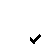 Kolonia Pohnpei FM 96941 Telephone: 320-2103Email Address: mdonre@pohnpei.doe.fmPOHNPEI STATE GOVERNMENT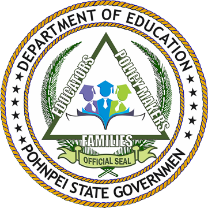 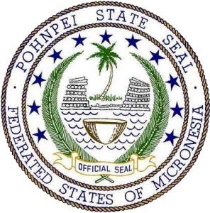 Department of Education Post Office Box 250Kolonia, Pohnpei State, FM Tel: (691) 320-2102/2103Email: mdonre@pohnpei.doe.fmB: Parent/A. Personal InformationA. Personal InformationA. Personal InformationA. Personal InformationA. Personal InformationA. Personal InformationFamily NameFamily NameGiven Name(s)Given Name(s)MunicipalityMunicipalityMale:Female:Age:Date of Birth (dd/mm/yy):Date of Birth (dd/mm/yy):Place of Birth:Place of Birth:Place of Birth:Marital Status: Marital Status: Marital Status: Marital Status: SingleSingleSingleMarriedMarriedSocial Security:Social Security:Mailing Address:Mailing Address:Mailing Address:Mailing Address:E‐Mail Address:E‐Mail Address:E‐Mail Address:E‐Mail Address:FM:P.O. BOX:Telephone:Telephone:Telephone:Telephone:U.S.:City:Fax:Fax:Fax:Fax:State:If married, Name of Spouse:If married, Name of Spouse:If married, Name of Spouse:If married, Name of Spouse:Zip Code:No. of Dependents:No. of Dependents:No. of Dependents:No. of Dependents:Spouse Income:Spouse Income:Spouse Income:Spouse Income:B. Parent/Guardian InformationB. Parent/Guardian InformationB. Parent/Guardian InformationFather’s Name & Address:Father’s Employer: Name & Address:Father Annual Income:Mother’s Name & Address:Mother’s Employer: Name & Address:Mother Annual Income:Guardian Name & Address:Guardian’s Employer: Name & AddressGuardian Annual Income:C.  Education InformationC.  Education InformationC.  Education InformationC.  Education InformationC.  Education InformationC.  Education InformationC.  Education InformationC.  Education InformationC.  Education InformationC.  Education InformationC.  Education InformationC.  Education InformationC.  Education InformationC.  Education InformationC.  Education InformationC.  Education InformationC.  Education InformationC.  Education InformationC.  Education InformationC.  Education InformationC.  Education InformationC.  Education InformationC.  Education InformationC.  Education InformationName & Address of Secondary Attended:Name & Address of Secondary Attended:Name & Address of Secondary Attended:Name & Address of Secondary Attended:Name & Address of Secondary Attended:Name & Address of Secondary Attended:Name & Address of Secondary Attended:Name & Address of Secondary Attended:Name & Address of Secondary Attended:Name & Address of Post Secondary Institution Where Financial aid will be use:Name & Address of Post Secondary Institution Where Financial aid will be use:Name & Address of Post Secondary Institution Where Financial aid will be use:Name & Address of Post Secondary Institution Where Financial aid will be use:Name & Address of Post Secondary Institution Where Financial aid will be use:Name & Address of Post Secondary Institution Where Financial aid will be use:Name & Address of Post Secondary Institution Where Financial aid will be use:Name & Address of Post Secondary Institution Where Financial aid will be use:Name & Address of Post Secondary Institution Where Financial aid will be use:Name & Address of Post Secondary Institution Where Financial aid will be use:Name & Address of Post Secondary Institution Where Financial aid will be use:Name & Address of Post Secondary Institution Where Financial aid will be use:Name & Address of Post Secondary Institution Where Financial aid will be use:Name & Address of Post Secondary Institution Where Financial aid will be use:Name & Address of Post Secondary Institution Where Financial aid will be use:Applying to enter: Applying to enter: Applying to enter: Applying to enter: Date Transcript Requested:Date Transcript Requested:Date Transcript Requested:Date Transcript Requested:Date Transcript Requested:Date Transcript Requested:Date Transcript Requested:Admitted:Admitted:Admitted:Admitted:Date by which aid requested:Date by which aid requested:Date by which aid requested:Date by which aid requested:Date by which aid requested:Date by which aid requested:Date by which aid requested:Academic Year:Academic Year:Academic Year:Academic Year:Name & Address of School Official who should benotified of the amount and term of your financial aid:Name & Address of School Official who should benotified of the amount and term of your financial aid:Name & Address of School Official who should benotified of the amount and term of your financial aid:Name & Address of School Official who should benotified of the amount and term of your financial aid:Name & Address of School Official who should benotified of the amount and term of your financial aid:Name & Address of School Official who should benotified of the amount and term of your financial aid:Name & Address of School Official who should benotified of the amount and term of your financial aid:Name & Address of School Official who should benotified of the amount and term of your financial aid:Name & Address of School Official who should benotified of the amount and term of your financial aid:College standing at time financial aid will be used:College standing at time financial aid will be used:College standing at time financial aid will be used:College standing at time financial aid will be used:College standing at time financial aid will be used:College standing at time financial aid will be used:College standing at time financial aid will be used:College standing at time financial aid will be used:College standing at time financial aid will be used:College standing at time financial aid will be used:College standing at time financial aid will be used:College standing at time financial aid will be used:College standing at time financial aid will be used:College standing at time financial aid will be used:Name & Address of School Official who should benotified of the amount and term of your financial aid:Name & Address of School Official who should benotified of the amount and term of your financial aid:Name & Address of School Official who should benotified of the amount and term of your financial aid:Name & Address of School Official who should benotified of the amount and term of your financial aid:Name & Address of School Official who should benotified of the amount and term of your financial aid:Name & Address of School Official who should benotified of the amount and term of your financial aid:Name & Address of School Official who should benotified of the amount and term of your financial aid:Name & Address of School Official who should benotified of the amount and term of your financial aid:Name & Address of School Official who should benotified of the amount and term of your financial aid:FreshFreshSophJuniorSeniorDate of Graduation:Date of Graduation:Date of Graduation:Date of Graduation:Date of Graduation:Cumulative Grade:Cumulative Grade:Cumulative Grade:Cumulative Grade:Cumulative Grade:Grade point AverageGrade point AverageGrade point AverageGrade point AverageGrade point AverageGrade point AverageGrade point AverageGrade point AverageGrade point AverageDate Term:Date Term:Date Term:Date Term:Date Term:Date Term:Date Term:Date Term:Date Term:Period of Study:Period of Study:Period of Study:Period of Study:Period of Study:Period of Study:Period of Study:Begin:Begin:Begin:End:Fall:Fall:Fall:Spring:Spring:Spring:Expected date of Graduation:Expected date of Graduation:Expected date of Graduation:Expected date of Graduation:Expected date of Graduation:Expected date of Graduation:Expected date of Graduation:Proposed Study Program (Level of Study)Proposed Study Program (Level of Study)Proposed Study Program (Level of Study)Proposed Study Program (Level of Study)Proposed Study Program (Level of Study)Proposed Study Program (Level of Study)Proposed Study Program (Level of Study)Proposed Study Program (Level of Study)Proposed Study Program (Level of Study)Proposed Study Program (Level of Study)Proposed Study Program (Level of Study)Proposed Study Program (Level of Study)Proposed Study Program (Level of Study)Proposed Study Program (Level of Study)Proposed Study Program (Level of Study)Proposed Study Program (Level of Study)Proposed Study Program (Level of Study)Proposed Study Program (Level of Study)Proposed Study Program (Level of Study)Proposed Study Program (Level of Study)Proposed Study Program (Level of Study)Proposed Study Program (Level of Study)Proposed Study Program (Level of Study)Proposed Study Program (Level of Study)Undergraduate DegreeUndergraduate DegreeUndergraduate DegreeUndergraduate DegreeUndergraduate DegreeUndergraduate DegreeVocational Training – Diploma/CertificateVocational Training – Diploma/CertificateVocational Training – Diploma/CertificateVocational Training – Diploma/CertificateVocational Training – Diploma/CertificateVocational Training – Diploma/CertificateVocational Training – Diploma/CertificateVocational Training – Diploma/CertificateVocational Training – Diploma/CertificateVocational Training – Diploma/CertificateVocational Training – Diploma/CertificateMaster (research)Master (research)Master (research)Master (research)Master (research)Master (research)PostgraduatePostgraduatePostgraduatePostgraduatePostgraduatePostgraduatePostgraduatePostgraduatePostgraduatePostgraduatePostgraduateMasters (course work)Masters (course work)Masters (course work)Masters (course work)Masters (course work)Masters (course work)Proposed Study Program (Intended Degree of Study)Proposed Study Program (Intended Degree of Study)Proposed Study Program (Intended Degree of Study)Level(Undergraduate/Post GraduateIntended Degree of StudyMajor (Specific Focus)D. Financial InformationD. Financial InformationD. Financial InformationD. Financial Information       D1. Estimated Education Expenses per Academic Year       D1. Estimated Education Expenses per Academic Year       D1. Estimated Education Expenses per Academic Year       D1. Estimated Education Expenses per Academic YearTestingFallSpringTotalSchool Tuition FeesBooks and School SuppliesRoom & BoardPersonal ExpensesTransportation ExpensesOther Expenses (Specify)Total Education Expenses (sum of fall and spring)      D.2 Estimated Financial Aid Assistance per Academic Year      D.2 Estimated Financial Aid Assistance per Academic Year      D.2 Estimated Financial Aid Assistance per Academic Year      D.2 Estimated Financial Aid Assistance per Academic YearPersonal Funds (cash, saving, etc)FallSpringTotalPrivate LoanEarning While in SchoolParental SupportSpouse’s SupportOthers (specify)Federal Pell Grant (place X if applied)Federal Work Study ProgramTotal Financial Assistance Aid AvailableAmount of Financial Assistance required to meet Educational ExpensesOTHER FINANCIAL AWARDS (SCHOLARSHIPS,LOANs & OTHERS) AND SOURCESNote: The applicant must list all of his /hers sources and amounts and enter below:OTHER FINANCIAL AWARDS (SCHOLARSHIPS,LOANs & OTHERS) AND SOURCESNote: The applicant must list all of his /hers sources and amounts and enter below:OTHER FINANCIAL AWARDS (SCHOLARSHIPS,LOANs & OTHERS) AND SOURCESNote: The applicant must list all of his /hers sources and amounts and enter below:OTHER FINANCIAL AWARDS (SCHOLARSHIPS,LOANs & OTHERS) AND SOURCESNote: The applicant must list all of his /hers sources and amounts and enter below:1.	Name/Title of Award1.	Name/Title of Award2.	Name of Source3.	Amount4.	Fiscal Year4.	Fiscal YearE. Reason for Seeking Training: (attach more pages, if requires)E. Reason for Seeking Training: (attach more pages, if requires)E. Reason for Seeking Training: (attach more pages, if requires)How will the proposed training benefit your country?What skills do you intend to learn from the proposed training?F. CERTIFICATION BY APPLICANT & SCHOOL OFFICIALF. CERTIFICATION BY APPLICANT & SCHOOL OFFICIALF. CERTIFICATION BY APPLICANT & SCHOOL OFFICIALF. CERTIFICATION BY APPLICANT & SCHOOL OFFICIALF. CERTIFICATION BY APPLICANT & SCHOOL OFFICIALF. CERTIFICATION BY APPLICANT & SCHOOL OFFICIALF. CERTIFICATION BY APPLICANT & SCHOOL OFFICIALF. CERTIFICATION BY APPLICANT & SCHOOL OFFICIALF. CERTIFICATION BY APPLICANT & SCHOOL OFFICIALF.1 STUDENT:F.1 STUDENT:F.1 STUDENT:F.1 STUDENT:F.1 STUDENT:F.1 STUDENT:F.1 STUDENT:F.1 STUDENT:F.1 STUDENT:I,, hereby apply for financial Assistance in the amount of, hereby apply for financial Assistance in the amount of, hereby apply for financial Assistance in the amount of, hereby apply for financial Assistance in the amount of, hereby apply for financial Assistance in the amount of, hereby apply for financial Assistance in the amount of$for Academic Yearfor Academic Yearunder Financial Assistance sources from Pohnpeiunder Financial Assistance sources from Pohnpeiunder Financial Assistance sources from PohnpeiState Government and other sources to help meet my Educational Expenses. I have applied AidState Government and other sources to help meet my Educational Expenses. I have applied AidState Government and other sources to help meet my Educational Expenses. I have applied AidState Government and other sources to help meet my Educational Expenses. I have applied AidState Government and other sources to help meet my Educational Expenses. I have applied AidState Government and other sources to help meet my Educational Expenses. I have applied AidState Government and other sources to help meet my Educational Expenses. I have applied AidState Government and other sources to help meet my Educational Expenses. I have applied AidState Government and other sources to help meet my Educational Expenses. I have applied Aidto financial Assistance Program and from the Institutional Financial Aid Programs for which Ito financial Assistance Program and from the Institutional Financial Aid Programs for which Ito financial Assistance Program and from the Institutional Financial Aid Programs for which Ito financial Assistance Program and from the Institutional Financial Aid Programs for which Ito financial Assistance Program and from the Institutional Financial Aid Programs for which Ito financial Assistance Program and from the Institutional Financial Aid Programs for which Ito financial Assistance Program and from the Institutional Financial Aid Programs for which Ito financial Assistance Program and from the Institutional Financial Aid Programs for which Ito financial Assistance Program and from the Institutional Financial Aid Programs for which Iam eligible.am eligible.am eligible.am eligible.am eligible.am eligible.am eligible.am eligible.am eligible.Student SignatureStudent SignatureStudent SignatureStudent SignatureStudent SignatureDateF.2 SCHOOL OFFICIAL REPRESENTATIVE:F.2 SCHOOL OFFICIAL REPRESENTATIVE:F.2 SCHOOL OFFICIAL REPRESENTATIVE:F.2 SCHOOL OFFICIAL REPRESENTATIVE:F.2 SCHOOL OFFICIAL REPRESENTATIVE:F.2 SCHOOL OFFICIAL REPRESENTATIVE:F.2 SCHOOL OFFICIAL REPRESENTATIVE:F.2 SCHOOL OFFICIAL REPRESENTATIVE:F.2 SCHOOL OFFICIAL REPRESENTATIVE:F.2 SCHOOL OFFICIAL REPRESENTATIVE:I, the Director of Financial Aid or my designee, hereby certifies that the cost of attendance andI, the Director of Financial Aid or my designee, hereby certifies that the cost of attendance andI, the Director of Financial Aid or my designee, hereby certifies that the cost of attendance andI, the Director of Financial Aid or my designee, hereby certifies that the cost of attendance andI, the Director of Financial Aid or my designee, hereby certifies that the cost of attendance andI, the Director of Financial Aid or my designee, hereby certifies that the cost of attendance andI, the Director of Financial Aid or my designee, hereby certifies that the cost of attendance andI, the Director of Financial Aid or my designee, hereby certifies that the cost of attendance andI, the Director of Financial Aid or my designee, hereby certifies that the cost of attendance andI, the Director of Financial Aid or my designee, hereby certifies that the cost of attendance andthe financial assistance provided in this application are, to the best of my knowledge and beliefthe financial assistance provided in this application are, to the best of my knowledge and beliefthe financial assistance provided in this application are, to the best of my knowledge and beliefthe financial assistance provided in this application are, to the best of my knowledge and beliefthe financial assistance provided in this application are, to the best of my knowledge and beliefthe financial assistance provided in this application are, to the best of my knowledge and beliefthe financial assistance provided in this application are, to the best of my knowledge and beliefthe financial assistance provided in this application are, to the best of my knowledge and beliefthe financial assistance provided in this application are, to the best of my knowledge and beliefthe financial assistance provided in this application are, to the best of my knowledge and belieftrue and accurate.true and accurate.true and accurate.true and accurate.true and accurate.true and accurate.true and accurate.true and accurate.true and accurate.true and accurate.Print Your NamePrint Your NameSignatureSignatureTitleTitleDateDateAddressAddressTelephoneTelephoneFaxFaxEmailEmail